STATE OF MAINE REQUEST FOR PROPOSALS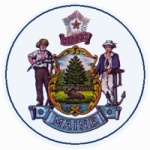 RFA AMENDMENT # 1RFP NUMBER AND TITLE:RFA # 202403058 -Maine AmeriCorps Standard Formula Grants Application Instructions and GuidelinesRFP ISSUED BY:Maine Commission for Community Service/Department of EducationAMENDMENT DATE:March 18, 2024PROPOSAL DUE DATE:April 11, 2024, no later than 11:59 p.m., local time.
(as amended)PROPOSALS DUE TO:Proposals@maine.govDESCRIPTION OF CHANGES IN RFP (if any):Submitted Questions Due Date is revised.Proposal Submission Deadline is revised.Table of Contents is revised. DESCRIPTION OF CHANGES IN RFP (if any):Submitted Questions Due Date is revised.Proposal Submission Deadline is revised.Table of Contents is revised. REVISED LANGUAGE IN RFP (if any):All references to the submitted questions due date, the proposal submission deadline and table of contents are revised as shown below. Table of Contents Glossary of Terms and Acronyms	4Part I. Overview of Grant OpportunityA.  Background and Purpose	12I. Program Grants Are A Federal-State Partnership	12II. Competition Purpose	13III. Program Information	14Americorps’ Three Programs: Check That This Grant Is The One You Want.	14Americorps State Program Overview	15Internal Planning.	17Eligibility To Serve In Americorps.	21Selection.	21Eligibility For Additional Terms.	22Reasonable Accommodation For People With Disabilities.	22Participation Of Individuals Receiving Supplemental Security Income	22Member Living Allowance.	22Education Awards.	23Child Care.	24Health Insurance.	24B.  General Provisions	24C.  Eligible Applicants	25I.  Organizational Qualifications	25II.  Proposal Categories	26III.  Number of Awards, Size, and Grant Types	27IV.  AmeriCorps State Grants Award Two Kinds of Resources	27V.  Cost-per-Member	28VI.  Appeal of Grant Decisions	28VII.  Federal Reference Materials	28Part II. Activities and RequirementsA.  Federal Grant Financial Management & Administration Requirements	30I. Fixed Amount Grants.	30II. Timely and Compliant Eligibility Verification.	30III. National Service Criminal History Check Requirements.	30IV.  Restrictions on the Use of AmeriCorps Funds (45 CFR §2540)	31V. Labor Union Concurrence	32VI.  Reporting and Compliance Requirements	33VII.  Continuous Improvement	33VIII.  Performance Measures	33IX.  Evaluation and Data Collection	35X.  Data Collection Training for Sites and Members	35Part iii. Key Process eventsA. Information Session	36B.  Questions Regarding This RFA	36C.  Submission Deadline, Instructions, and Compliance Requirements	36I. Submission Deadline	36II. Delivery instructions and Content	37PART iV. application evaluation and selectionA.  Evaluation	38B. Selection	39Part V.  PROPOSAL CONTENTSA.  eGrants Application System	39I.  Preparations	40II.  Starting an Application in eGrants	40B. Application Contents (eGrants and Additional Documents)	41I.  eGrants Parts of Application 	41II.  Instructions for Narratives	42III.  Performance Measures	48IV. Program Information	48V.  Documents	48VI. Funding and Demographics	48VII. Operating Sites	48C. Budget Instructions: Fixed-Amount Grants	49D. Review, Authorize, and Submit eGrants Sections	50Attachment A: Submitted Questions Form	52Attachment B:  Sample View of Facesheet Generated by eGrants 	53Attachment C: Logic Model Chart	54Attachment D: Performance Measures Instructions  (eGrants Performance Measures Module)	55Attachment E: Financial Management Systems Survey	63Attachment F:  AmeriCorps Readiness Assessment	66REVISED LANGUAGE IN RFP (if any):All references to the submitted questions due date, the proposal submission deadline and table of contents are revised as shown below. Table of Contents Glossary of Terms and Acronyms	4Part I. Overview of Grant OpportunityA.  Background and Purpose	12I. Program Grants Are A Federal-State Partnership	12II. Competition Purpose	13III. Program Information	14Americorps’ Three Programs: Check That This Grant Is The One You Want.	14Americorps State Program Overview	15Internal Planning.	17Eligibility To Serve In Americorps.	21Selection.	21Eligibility For Additional Terms.	22Reasonable Accommodation For People With Disabilities.	22Participation Of Individuals Receiving Supplemental Security Income	22Member Living Allowance.	22Education Awards.	23Child Care.	24Health Insurance.	24B.  General Provisions	24C.  Eligible Applicants	25I.  Organizational Qualifications	25II.  Proposal Categories	26III.  Number of Awards, Size, and Grant Types	27IV.  AmeriCorps State Grants Award Two Kinds of Resources	27V.  Cost-per-Member	28VI.  Appeal of Grant Decisions	28VII.  Federal Reference Materials	28Part II. Activities and RequirementsA.  Federal Grant Financial Management & Administration Requirements	30I. Fixed Amount Grants.	30II. Timely and Compliant Eligibility Verification.	30III. National Service Criminal History Check Requirements.	30IV.  Restrictions on the Use of AmeriCorps Funds (45 CFR §2540)	31V. Labor Union Concurrence	32VI.  Reporting and Compliance Requirements	33VII.  Continuous Improvement	33VIII.  Performance Measures	33IX.  Evaluation and Data Collection	35X.  Data Collection Training for Sites and Members	35Part iii. Key Process eventsA. Information Session	36B.  Questions Regarding This RFA	36C.  Submission Deadline, Instructions, and Compliance Requirements	36I. Submission Deadline	36II. Delivery instructions and Content	37PART iV. application evaluation and selectionA.  Evaluation	38B. Selection	39Part V.  PROPOSAL CONTENTSA.  eGrants Application System	39I.  Preparations	40II.  Starting an Application in eGrants	40B. Application Contents (eGrants and Additional Documents)	41I.  eGrants Parts of Application 	41II.  Instructions for Narratives	42III.  Performance Measures	48IV. Program Information	48V.  Documents	48VI. Funding and Demographics	48VII. Operating Sites	48C. Budget Instructions: Fixed-Amount Grants	49D. Review, Authorize, and Submit eGrants Sections	50Attachment A: Submitted Questions Form	52Attachment B:  Sample View of Facesheet Generated by eGrants 	53Attachment C: Logic Model Chart	54Attachment D: Performance Measures Instructions  (eGrants Performance Measures Module)	55Attachment E: Financial Management Systems Survey	63Attachment F:  AmeriCorps Readiness Assessment	66All other provisions and clauses of the RFP remain unchanged.All other provisions and clauses of the RFP remain unchanged.